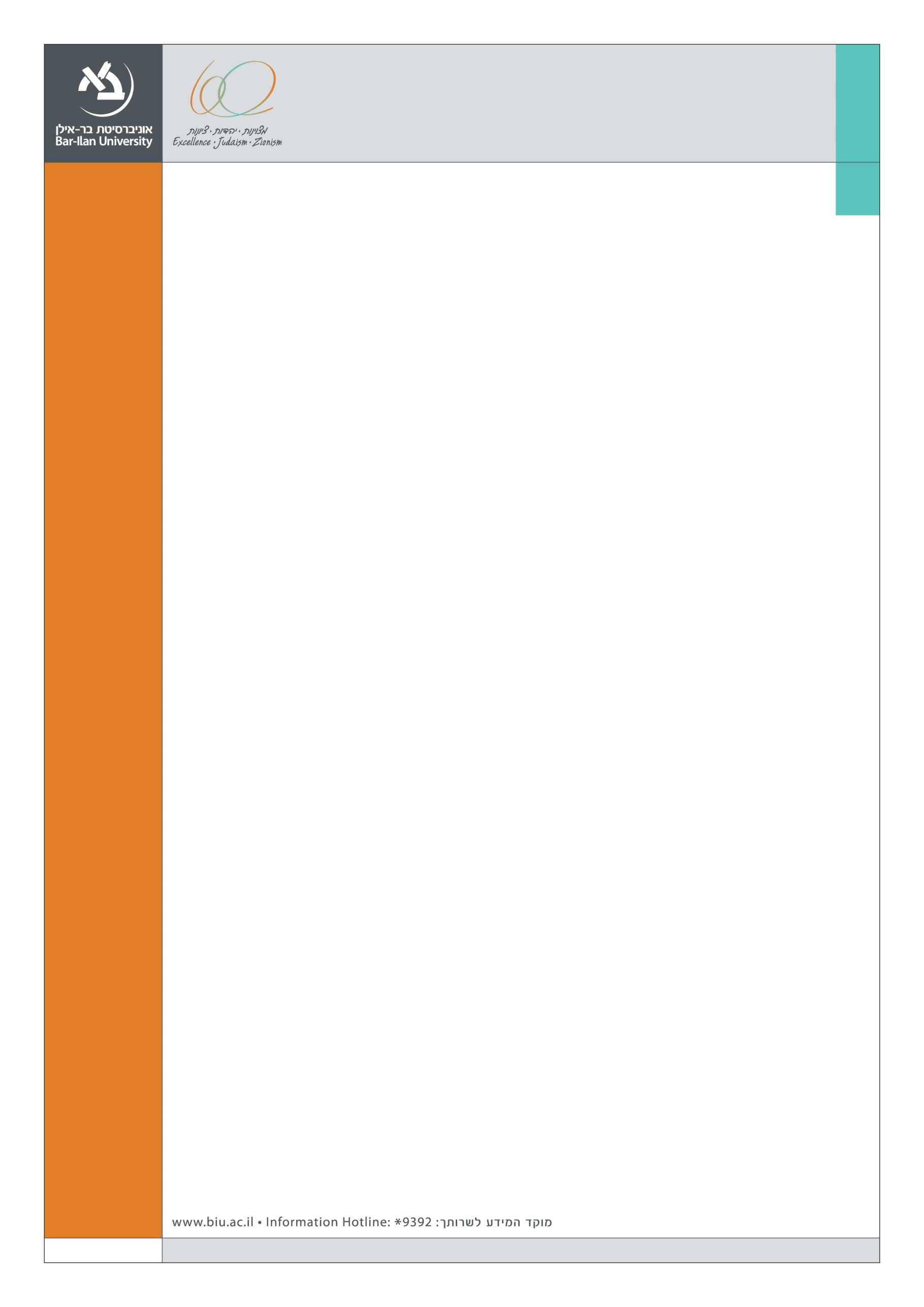                                        הפקולטה למשפטיםבשיתוףהיחידה ללימודים בינתחומייםהתוכנית ללימודי ניהול ויישוב סכסוכים ומו"מהציבור מוזמן לערב עיון לרגל צאת ספרה שלפרופ' מיכל אלברשטיןזוכה במענק מטעם המועצה האירופית למחקר (ERC)לקידום נושא יישוב סכסוכים שיפוטיצדק אלטרנטיבי:גישור, איחוי וטיפול באמצעות מנגנונים משפטייםמוקדש לזכר שרה אלברשטין ז"ליום רביעי, ה' בניסן תשע"ה, 25 במרץ 2015הבניין למשפט מקרקעין ע"ש ג'אן ומוריס בנין (306), אולם 200, קומה ב'18:00 	    ברכות:                פרופ' שחר ליפשיץ, דיקן, הפקולטה למשפטים, אוניברסיטת בר-אילן 18:15 	    דיון: 	    פרופ' שי לביא, הפקולטה למשפטים, אוניברסיטת תל אביב               השופט גלעד נויטל, שופט בית המשפט המחוזי תל אביב               פרופ' ג'י רוטמן, המחלקה ליישוב סכסוכים, אוניברסיטת בר-אילן19:30     תגובה: פרופ' מיכל אלברשטין, הפקולטה למשפטים, אוניברסיטת בר-אילן   מנחה: פרופ' שולמית אלמוג, הפקולטה למשפטים, אוניברסיטת חיפה